         四川省内江医科学校      书费 e 缴费操作细节重要提示：所有缴费客户需有一张工行借记卡或他行借记卡且保证账户余额足够。工行为您提供以下缴费途径：一、缴费大厅（开放式）（适合工行卡、他行卡）：输入网址 http://fee.icbc.com.cn →切换上方城市为“内江”→点击“学杂费”图标→把画面下拉→点击灰色的“内江医科学校学杂费”→点“立即缴费”→输入身份证号码→点“缴费”，弹出支付画面，按照提示操作就行（若是工行以外的银行卡，则点击下面的其他方式→下一步→弹出支付画面，按照提示操作即可）。二、扫描二维码支付（适合工行卡、他行卡）：    通过微信、支付宝、工行手机银行、工银融e联APP扫锚二维码自动连接到工银e缴费界面，按照提示操作，输入学生身份证号码点“下一步”→核对无误后点“下一步”→输入手机号码→添加支付卡付款→按照提示操作即可，支持工行卡和他行卡支付。三、手机银行APP （适合工行卡、他行卡）：1、下载“中国工商银行手机银行”App →点“学杂费”→点“内江医科学校学杂费”→输入要缴费学生的身份证号核对后→点最下边红色的“缴费”→输入手机号码→添加支付卡付款→按照提示操作即可，支持工行卡和他行卡支付。2、在手机上下载“工银融 e 联”APP，安装后点右下方“发现”菜单→点“e 缴费”点“学杂费”→点“内江医科学校学杂费”→输入要缴费学生的身份证号核对后→点最下边红色的“缴费”→输入手机号码→添加支付卡付款→按照提示操作即可。四、个人网银（适用于工行个人网银客户）：   输入网址 www.icbc.com.cn→进入工行个人网银登录画面，→输入卡号密码进入主页→点击菜单栏“e缴费”→教育缴费→选“学校学杂费”，“查询”→内江医科学校学杂费→点击立即缴费→输入身份证号码后，点“查询”→点“缴费”→选择缴费卡号，点“下一步”→输入验证码（两个哈），点“提交”→成功啦！五、营业网点自助查询缴费机：  到工商银行营业网点，找到查询缴费机，插入银行卡，输入密码，选择“缴费”→在画面选“其他应用”→选择缴费种类→选“教育缴费”→选“学杂费”→选“下一页”→直至出现“内江医科学校”→输入身份证号码→出现缴费画面，直接选“下一步”→出现缴费成功提示→选“打印”，机器吐出收据。                       内江医科学校工银e缴费                        二维码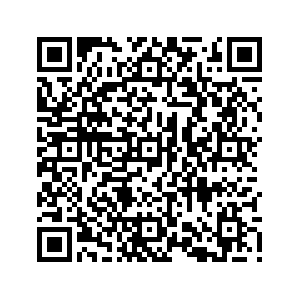 温馨提示：为了你的资金安全请勿随意扫描连接二维码工行咨询电话 客户经理：何燕	18090339112